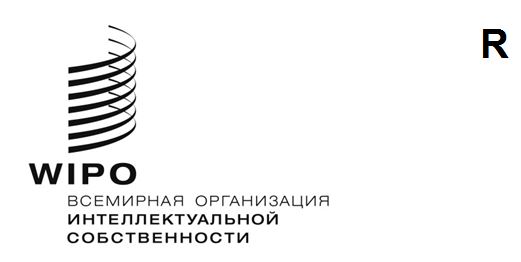 CDIP/29/11оригинал: английскийдата: 19 сентября 2022 годаКомитет по развитию и интеллектуальной собственности (КРИС)Двадцать девятая сессия
Женева, 17–21 октября 2022 года  ПЕРЕСМОТРЕННОЕ Проектное предложение туниса «снижение показателей производственного травматизма и ПРОФЕССИОНАЛЬНОЙ заболеваемости посредством инноваций и интеллектуальной собственности»Документ подготовлен Секретариатом  	На своей двадцать восьмой сессии Комитет по развитию и интеллектуальной собственности (КРИС) обсудил документ CDIP/28/4, в котором содержалось пересмотренное проектное предложение Туниса «Снижение показателей производственного травматизма и профессиональной заболеваемости посредством инноваций и интеллектуальной собственности».  Комитет «обсудил проектное предложение и просил Тунис доработать его при помощи Секретариата с учетом комментариев государств-членов для его рассмотрения на следующей сессии».   	В приложении к настоящему документу содержится пересмотренное предложение Туниса, подготовленное при поддержке Секретариата ВОИС. 	КРИС предлагается принять к сведению информацию, содержащуюся в приложении к настоящему документу.[Приложения следуют]3. ОРИЕНТИРОВОЧНЫЙ ГРАФИК РЕАЛИЗАЦИИ4. БУДЖЕТ В РАЗБИВКЕ ПО РЕЗУЛЬТАТАМ   5. РЕСУРСЫ, НЕ СВЯЗАННЫЕ С ПЕРСОНАЛОМ, В РАЗБИВКЕ ПО КАТЕГОРИЯМ РАСХОДОВ[Приложение II следует]6. ЗАПРОС ОБ УЧАСТИИ В КАЧЕСТВЕ ПИЛОТНОЙ СТРАНЫ / СТРАНЫ-БЕНЕФИЦИАРА[Конец приложения II и документа]1. ОБЩАЯ ИНФОРМАЦИЯ О ПРОЕКТЕ1. ОБЩАЯ ИНФОРМАЦИЯ О ПРОЕКТЕ1.1 Код проекта1.1 Код проектаDA_1_10_19_30_31_45_1DA_1_10_19_30_31_45_11.2 Название проекта1.2 Название проектаСнижение показателей производственного травматизма и профессиональной заболеваемости посредством инноваций и интеллектуальной собственностиСнижение показателей производственного травматизма и профессиональной заболеваемости посредством инноваций и интеллектуальной собственности1.3 Рекомендации ПДР1.3 Рекомендации ПДРРекомендация 1:  Техническая помощь ВОИС, среди прочего, должна быть ориентирована на развитие, обусловлена потребностями и быть прозрачной с учетом приоритетов и конкретных потребностей развивающихся стран, в особенности НРС, а также различных уровней развития государств-членов, при этом деятельность должна включать сроки для завершения. В этой связи характер помощи, механизмы ее осуществления и процессы оценки программ технической помощи должны быть конкретизированы применительно к каждой стране.Рекомендация 10:  Оказывать помощь государствам-членам в развитии и совершенствовании национального институционального потенциала в области ИС путем дальнейшего развития инфраструктуры и других компонентов с целью повышения эффективности национальных учреждений ИС и установления справедливого равновесия между охраной ИС и интересами общества. Эта техническая помощь должна также распространяться на субрегиональные и региональные организации, занимающиеся вопросами интеллектуальной собственности.Рекомендация 19:  Инициировать обсуждения по вопросу о том, каким образом в рамках мандата ВОИС можно еще больше облегчить доступ к знаниям и технологиям для развивающихся стран и НРС в целях содействия творческой деятельности и инновациям, а также укрепить существующие виды такой деятельности в рамках ВОИС.Рекомендация 30:  ВОИС должна сотрудничать с другими межправительственными организациями в целях предоставления развивающимся странам, включая НРС, по их просьбе, рекомендаций о путях получения доступа и использования информации о технологии, связанной с ИС, в особенности в областях, представляющих особый интерес для запрашивающих сторон.Рекомендация 31:  Выступить с согласованными государствами-членами инициативами, которые внесут вклад в передачу технологий развивающимся странам, в частности обратиться к ВОИС с просьбой об облегчении доступа к открытой для публики патентной информации.Рекомендация 45:  Осуществлять подход к защите прав интеллектуальной собственности в контексте более широких интересов общества и, в особенности, озабоченностей, связанных с развитием, имея в виду, что в соответствии со статьей 7 Соглашения ТРИПС «охрана и защита прав интеллектуальной собственности должны вносить вклад в развитие технических инноваций, а также передачу и распространение технологии к обоюдной выгоде производителей и пользователей технических знаний, причем таким образом, который бы содействовал социальному и экономическому благосостоянию и равновесию прав и обязанностей».Рекомендация 1:  Техническая помощь ВОИС, среди прочего, должна быть ориентирована на развитие, обусловлена потребностями и быть прозрачной с учетом приоритетов и конкретных потребностей развивающихся стран, в особенности НРС, а также различных уровней развития государств-членов, при этом деятельность должна включать сроки для завершения. В этой связи характер помощи, механизмы ее осуществления и процессы оценки программ технической помощи должны быть конкретизированы применительно к каждой стране.Рекомендация 10:  Оказывать помощь государствам-членам в развитии и совершенствовании национального институционального потенциала в области ИС путем дальнейшего развития инфраструктуры и других компонентов с целью повышения эффективности национальных учреждений ИС и установления справедливого равновесия между охраной ИС и интересами общества. Эта техническая помощь должна также распространяться на субрегиональные и региональные организации, занимающиеся вопросами интеллектуальной собственности.Рекомендация 19:  Инициировать обсуждения по вопросу о том, каким образом в рамках мандата ВОИС можно еще больше облегчить доступ к знаниям и технологиям для развивающихся стран и НРС в целях содействия творческой деятельности и инновациям, а также укрепить существующие виды такой деятельности в рамках ВОИС.Рекомендация 30:  ВОИС должна сотрудничать с другими межправительственными организациями в целях предоставления развивающимся странам, включая НРС, по их просьбе, рекомендаций о путях получения доступа и использования информации о технологии, связанной с ИС, в особенности в областях, представляющих особый интерес для запрашивающих сторон.Рекомендация 31:  Выступить с согласованными государствами-членами инициативами, которые внесут вклад в передачу технологий развивающимся странам, в частности обратиться к ВОИС с просьбой об облегчении доступа к открытой для публики патентной информации.Рекомендация 45:  Осуществлять подход к защите прав интеллектуальной собственности в контексте более широких интересов общества и, в особенности, озабоченностей, связанных с развитием, имея в виду, что в соответствии со статьей 7 Соглашения ТРИПС «охрана и защита прав интеллектуальной собственности должны вносить вклад в развитие технических инноваций, а также передачу и распространение технологии к обоюдной выгоде производителей и пользователей технических знаний, причем таким образом, который бы содействовал социальному и экономическому благосостоянию и равновесию прав и обязанностей».1.4 Продолжительность проекта1.4 Продолжительность проекта36 месяцев36 месяцев1.5 Бюджет проекта1.5 Бюджет проектаОбщий бюджет проекта составляет 523 300 шв. франков; вся эта сумма относится к расходам, не связанным с персоналом. Общий бюджет проекта составляет 523 300 шв. франков; вся эта сумма относится к расходам, не связанным с персоналом. 2. Краткое описание проекта2. Краткое описание проектаПилотный проект призван помочь снизить показатели производственного травматизма и профессиональной заболеваемости в Тунисе и трех других развивающихся странах с помощью инноваций, использования инструментов интеллектуальной собственности (ИС) и повышения осведомленности.  Как объясняется ниже, предотвращение производственных рисков и улучшение условий труда является одной из ключевых задач для Туниса и других развивающихся стран.  Предпринимаются усилия по повышению безопасности и улучшению охраны здоровья на рабочем месте. Одной из проблем в этой области является отсутствие понимания роли ИС в создании соответствующих технологий и инновационной продукции, которые могут помочь предотвратить несчастные случаи и заболевания в каждом конкретном секторе и в каждой конкретной отрасли.  Соответствующие технологии необходимы для обеспечения безопасности инструментов и машин, используемых работниками, а также используемых работниками средств индивидуальной защиты (СИЗ).  Некоторые из таких технологий могут быть уже доступны, несмотря на отсутствие знаний о них у потенциальных пользователей в развивающихся странах или трудности с доступом к этим технологиям.  Кроме того, создание новых инновационных решений для снижения рисков, с которыми сталкиваются работники конкретной отрасли или конкретного сектора, также может иметь огромное значение.  Лучшее понимание роли ИС может содействовать более эффективному использованию существующих технологий и созданию новых решений в данной области.  Сотрудничество между пользователями, исследователями, производителями и поставщиками инструментов, оборудования и СИЗ может способствовать обеспечению наличия соответствующих материалов и доступа к ним.  Это внесло бы вклад в снижение риска несчастных случаев и тем самым способствовало бы повышению конкурентоспособности предприятий.Дополнительная проблема связана с использованием контрафактных инструментов, материалов, оборудования и/или СИЗ, которые не соответствуют необходимым стандартам безопасности и охраны здоровья.  Повышение осведомленности о рисках, которые такая контрафактная продукция может повлечь за собой для благополучия работников, также необходимо для предотвращения производственного травматизма и профессиональной заболеваемости.  Понимание ИС является неотъемлемой частью повышения осведомленности об этой проблеме.Для достижения этих целей в рамках пилотного проекта предлагается реализовать описанные выше стратегии и меры на основе сотрудничества между ключевыми субъектами, которые могут способствовать улучшению условий труда и повышению безопасности работников посредством инноваций, использования инструментов ИС и повышения осведомленности.Пилотный проект призван помочь снизить показатели производственного травматизма и профессиональной заболеваемости в Тунисе и трех других развивающихся странах с помощью инноваций, использования инструментов интеллектуальной собственности (ИС) и повышения осведомленности.  Как объясняется ниже, предотвращение производственных рисков и улучшение условий труда является одной из ключевых задач для Туниса и других развивающихся стран.  Предпринимаются усилия по повышению безопасности и улучшению охраны здоровья на рабочем месте. Одной из проблем в этой области является отсутствие понимания роли ИС в создании соответствующих технологий и инновационной продукции, которые могут помочь предотвратить несчастные случаи и заболевания в каждом конкретном секторе и в каждой конкретной отрасли.  Соответствующие технологии необходимы для обеспечения безопасности инструментов и машин, используемых работниками, а также используемых работниками средств индивидуальной защиты (СИЗ).  Некоторые из таких технологий могут быть уже доступны, несмотря на отсутствие знаний о них у потенциальных пользователей в развивающихся странах или трудности с доступом к этим технологиям.  Кроме того, создание новых инновационных решений для снижения рисков, с которыми сталкиваются работники конкретной отрасли или конкретного сектора, также может иметь огромное значение.  Лучшее понимание роли ИС может содействовать более эффективному использованию существующих технологий и созданию новых решений в данной области.  Сотрудничество между пользователями, исследователями, производителями и поставщиками инструментов, оборудования и СИЗ может способствовать обеспечению наличия соответствующих материалов и доступа к ним.  Это внесло бы вклад в снижение риска несчастных случаев и тем самым способствовало бы повышению конкурентоспособности предприятий.Дополнительная проблема связана с использованием контрафактных инструментов, материалов, оборудования и/или СИЗ, которые не соответствуют необходимым стандартам безопасности и охраны здоровья.  Повышение осведомленности о рисках, которые такая контрафактная продукция может повлечь за собой для благополучия работников, также необходимо для предотвращения производственного травматизма и профессиональной заболеваемости.  Понимание ИС является неотъемлемой частью повышения осведомленности об этой проблеме.Для достижения этих целей в рамках пилотного проекта предлагается реализовать описанные выше стратегии и меры на основе сотрудничества между ключевыми субъектами, которые могут способствовать улучшению условий труда и повышению безопасности работников посредством инноваций, использования инструментов ИС и повышения осведомленности.2.1 Концепция проекта2.1 Концепция проектаС тех пор как Тунис обрел независимость в 1956 году, руководство страны направляло значительную часть национальных доходов на социально-экономическое развитие и в первую очередь улучшение условий жизни населения: была достигнута беспрецедентно высокая посещаемость школ, велась активная политика по эмансипации женщин, в 1966 году была запущена масштабная революционная программа планирования семьи для контроля над рождаемостью, а также внедрены инструменты компенсации и регулирования цен для поддержки бедных и малоимущих семьей.  Политика национальной солидарности в отношении бедных слоев населения постепенно расширялась, особенно с 1980-х годах благодаря запуску Программы структурных преобразований, обусловленной структурными изменениями, произошедшими в мировой экономике, и наступлением новой эпохи глобализации.  Таким образом, сфера социального обеспечения занимает важное место в социальной политике Туниса, являясь отдельным вектором социально-экономического развития и играя ключевую роль в сохранении общественного спокойствия.Однако, несмотря на усилия государственных органов по созданию благоприятных для здоровья и спокойных условий труда, количество случаев, когда работник вынужден пропускать рабочие дни в результате производственной травмы или профессионального заболевания, по-прежнему велико. Такое положение дел может отрицательно сказаться на благополучии работников, а также росте и конкурентоспособности предприятия. Так, ежегодно регистрируется в среднем 46 000 случаев производственного травматизма, затрагивающих в общей сложности около 1 500 000 человек. Подавляющее большинство подобных инцидентов (94,5%) происходит на рабочем месте, остальные 5,5% приходятся на несчастные случаи, произошедшие по пути следования к месту работы.  Общая продолжительность перерыва в работе также является одним из параметров оценки серьезности происшествий и их пагубного воздействия на производительность.  По имеющимся данным, ежегодно общая продолжительность перерыва в работе составляет около 1 000 000 дней. Помимо этого, ежегодно фиксируется около 1600 случаев невыхода на работу по причине производственных заболеваний, и такой перерыв в работе может быть длительным либо постоянным в зависимости от тяжести заболевания.Скорее всего, аналогичная ситуация наблюдается и в других развивающихся странах.  По данным Международной организации труда (МОТ), ежегодно в мире в результате несчастных случаев на производстве и профессиональных заболеваний погибает более 2,78 млн человек.  Кроме того, ежегодно фиксируется 374 млн несмертельных производственных травм, в результате которых продолжительность отсутствия работников на рабочем месте превышает 4 дня.  Невероятно высоки не только человеческие жертвы: экономическое бремя ненадлежащей практики в области охраны труда оценивается почти в 4 процента ежегодного мирового валового внутреннего продукта (ВВП).В развивающихся странах проблемам охраны труда и здоровья обычно уделяется меньше внимания, но риски зачастую выше, чем в промышленно развитых странах.  Расширение неформальной экономики, а также использование контрафактных инструментов, оборудования, материалов и СИЗ усугубляют эту проблему и связанные с ней риски.Стратегии, направленные на решение этой проблемы, многообразны, и требуются усилия различных субъектов.  В этой связи МОТ реализует проекты, направленные на повышение безопасности и улучшение охраны здоровья на рабочем месте и предотвращение производственных травм и профессиональных заболеваний в развивающихся странах.  В настоящее время в Тунисе и других странах реализуется проект под названием «Улучшение управления трудовыми отношениями среди микро-, малых и средних предприятий и поддержка перехода от неформальной к формальной экономике в Африке», преследующий две цели: (i) оказание поддержки национальным трудовым инспекциям для более эффективного обеспечения соблюдения установленных требований; и (ii) наращивание потенциала правительств, работодателей, работников и их представителей для повышения осведомленности о существующих нормах в области охраны труда и здоровья и обеспечения их выполнения.ИС также может способствовать этим усилиям путем содействия инновациям в области охраны и безопасности труда.  Однако наблюдается недостаточное понимание роли инструментов ИС в обеспечении более безопасных условий для работников и нехватка документальных ее подтверждений. Осведомленность о рисках, связанных с использованием контрафактной продукции, не отвечающей необходимым стандартам в области безопасности и охраны здоровья, и повышение осведомленности по данным вопросам также необходимо для достижения прогресса в области безопасности труда. Понимание роли ИС может также внести вклад в обеспечении доступа к существующим инструментам в области охраны и безопасности труда, которые могут охраняться правами ИС.С тех пор как Тунис обрел независимость в 1956 году, руководство страны направляло значительную часть национальных доходов на социально-экономическое развитие и в первую очередь улучшение условий жизни населения: была достигнута беспрецедентно высокая посещаемость школ, велась активная политика по эмансипации женщин, в 1966 году была запущена масштабная революционная программа планирования семьи для контроля над рождаемостью, а также внедрены инструменты компенсации и регулирования цен для поддержки бедных и малоимущих семьей.  Политика национальной солидарности в отношении бедных слоев населения постепенно расширялась, особенно с 1980-х годах благодаря запуску Программы структурных преобразований, обусловленной структурными изменениями, произошедшими в мировой экономике, и наступлением новой эпохи глобализации.  Таким образом, сфера социального обеспечения занимает важное место в социальной политике Туниса, являясь отдельным вектором социально-экономического развития и играя ключевую роль в сохранении общественного спокойствия.Однако, несмотря на усилия государственных органов по созданию благоприятных для здоровья и спокойных условий труда, количество случаев, когда работник вынужден пропускать рабочие дни в результате производственной травмы или профессионального заболевания, по-прежнему велико. Такое положение дел может отрицательно сказаться на благополучии работников, а также росте и конкурентоспособности предприятия. Так, ежегодно регистрируется в среднем 46 000 случаев производственного травматизма, затрагивающих в общей сложности около 1 500 000 человек. Подавляющее большинство подобных инцидентов (94,5%) происходит на рабочем месте, остальные 5,5% приходятся на несчастные случаи, произошедшие по пути следования к месту работы.  Общая продолжительность перерыва в работе также является одним из параметров оценки серьезности происшествий и их пагубного воздействия на производительность.  По имеющимся данным, ежегодно общая продолжительность перерыва в работе составляет около 1 000 000 дней. Помимо этого, ежегодно фиксируется около 1600 случаев невыхода на работу по причине производственных заболеваний, и такой перерыв в работе может быть длительным либо постоянным в зависимости от тяжести заболевания.Скорее всего, аналогичная ситуация наблюдается и в других развивающихся странах.  По данным Международной организации труда (МОТ), ежегодно в мире в результате несчастных случаев на производстве и профессиональных заболеваний погибает более 2,78 млн человек.  Кроме того, ежегодно фиксируется 374 млн несмертельных производственных травм, в результате которых продолжительность отсутствия работников на рабочем месте превышает 4 дня.  Невероятно высоки не только человеческие жертвы: экономическое бремя ненадлежащей практики в области охраны труда оценивается почти в 4 процента ежегодного мирового валового внутреннего продукта (ВВП).В развивающихся странах проблемам охраны труда и здоровья обычно уделяется меньше внимания, но риски зачастую выше, чем в промышленно развитых странах.  Расширение неформальной экономики, а также использование контрафактных инструментов, оборудования, материалов и СИЗ усугубляют эту проблему и связанные с ней риски.Стратегии, направленные на решение этой проблемы, многообразны, и требуются усилия различных субъектов.  В этой связи МОТ реализует проекты, направленные на повышение безопасности и улучшение охраны здоровья на рабочем месте и предотвращение производственных травм и профессиональных заболеваний в развивающихся странах.  В настоящее время в Тунисе и других странах реализуется проект под названием «Улучшение управления трудовыми отношениями среди микро-, малых и средних предприятий и поддержка перехода от неформальной к формальной экономике в Африке», преследующий две цели: (i) оказание поддержки национальным трудовым инспекциям для более эффективного обеспечения соблюдения установленных требований; и (ii) наращивание потенциала правительств, работодателей, работников и их представителей для повышения осведомленности о существующих нормах в области охраны труда и здоровья и обеспечения их выполнения.ИС также может способствовать этим усилиям путем содействия инновациям в области охраны и безопасности труда.  Однако наблюдается недостаточное понимание роли инструментов ИС в обеспечении более безопасных условий для работников и нехватка документальных ее подтверждений. Осведомленность о рисках, связанных с использованием контрафактной продукции, не отвечающей необходимым стандартам в области безопасности и охраны здоровья, и повышение осведомленности по данным вопросам также необходимо для достижения прогресса в области безопасности труда. Понимание роли ИС может также внести вклад в обеспечении доступа к существующим инструментам в области охраны и безопасности труда, которые могут охраняться правами ИС.2.2 Цель, итоги и результаты проекта2.2 Цель, итоги и результаты проектаЦели проекта заключаются в следующем: (i) изучить роль инструментов ИС и инноваций в обеспечении более безопасных условий труда и (ii) внести вклад в снижение производственного травматизма и профессиональной заболеваемости путем использования инструментов ИС и продвижения инноваций.Если говорить более конкретно, то проект направлен на достижение следующих итогов:углубление понимания роли ИС в снижении производственного травматизма и профессиональной заболеваемости; иповышение осведомленности о рисках для здоровья и безопасности, связанных с использованием контрафактной продукции на рабочем месте.  Изложенные выше цели и итоги проекта будут достигнуты благодаря следующим результатам проекта: 1. Выяснить, на какие именно секторы и отрасли приходится наибольшая доля случаев производственного травматизма и/или профессиональных заболеваний и какова взаимосвязь между причинами этих негативных явлений и доступностью/наличием решений на основе ИС. 2. По возможности и при необходимости определить имеющиеся инновационные технологии, которые могут удовлетворить потребности конкретной отрасли или сектора в плане снижения показателей производственного травматизма и профессиональной заболеваемости.3. Повысить осведомленность об ИС и ее роли в содействии созданию инновационных технологий и продукции для улучшения условий труда. 4. Создать эффективные и устойчивые сети в целях укрепления сотрудничества между промышленными секторами, в которых имеется потребность в инновационных технологиях и продукции, и секторами, способными разработать и/или поставить такие технологии и продукцию, или потенциальными лицензиарами в интересах снижения показателей производственного травматизма и профессиональной заболеваемости.5.  Повысить осведомленности о пагубных последствиях использования контрафактной продукции на рабочем месте.Цели проекта заключаются в следующем: (i) изучить роль инструментов ИС и инноваций в обеспечении более безопасных условий труда и (ii) внести вклад в снижение производственного травматизма и профессиональной заболеваемости путем использования инструментов ИС и продвижения инноваций.Если говорить более конкретно, то проект направлен на достижение следующих итогов:углубление понимания роли ИС в снижении производственного травматизма и профессиональной заболеваемости; иповышение осведомленности о рисках для здоровья и безопасности, связанных с использованием контрафактной продукции на рабочем месте.  Изложенные выше цели и итоги проекта будут достигнуты благодаря следующим результатам проекта: 1. Выяснить, на какие именно секторы и отрасли приходится наибольшая доля случаев производственного травматизма и/или профессиональных заболеваний и какова взаимосвязь между причинами этих негативных явлений и доступностью/наличием решений на основе ИС. 2. По возможности и при необходимости определить имеющиеся инновационные технологии, которые могут удовлетворить потребности конкретной отрасли или сектора в плане снижения показателей производственного травматизма и профессиональной заболеваемости.3. Повысить осведомленность об ИС и ее роли в содействии созданию инновационных технологий и продукции для улучшения условий труда. 4. Создать эффективные и устойчивые сети в целях укрепления сотрудничества между промышленными секторами, в которых имеется потребность в инновационных технологиях и продукции, и секторами, способными разработать и/или поставить такие технологии и продукцию, или потенциальными лицензиарами в интересах снижения показателей производственного травматизма и профессиональной заболеваемости.5.  Повысить осведомленности о пагубных последствиях использования контрафактной продукции на рабочем месте.2.3 Стратегия реализации проекта 2.3 Стратегия реализации проекта Общая задача проекта будет выполнена с помощью стратегии реализации, подробно описанной ниже. Подготовка обзорного исследования, в рамках которого будут проанализированы случаи производственного травматизма в пилотных странах и выявлена взаимосвязь с имеющимися инструментами/процедурами ИС или инновационными технологиями/продукцией, потенциально способными снизить травматизм и заболеваемость на рабочем месте.Проведение страновых исследований в целях определения надлежащих инструментов/процедур ИС технологий для содействия предотвращению или сокращению производственного травматизма и профессиональной заболеваемости в конкретных секторах и отраслях.Оценка потребностей в связанных с ИС технологиях в конкретной отрасли или конкретном секторе для снижения количества случаев производственного травматизма и профессиональной заболеваемости.  Для проведения такой оценки необходимо собрать информацию от заинтересованных сторон (по мере необходимости и целесообразности) – например, национальных учреждений, занимающихся вопросами производственного травматизма и профессиональной заболеваемости; руководителей и работников предприятий отрасли или сектора; поставщиков; университетов, исследовательских центров, технических центров и других разработчиков инноваций. Определение наиболее подходящих и практически применимых из существующих технологий, которые доступны для удовлетворения потребностей данной отрасли или данного сектора, с использованием патентных, научных и технических источников.Повышение осведомленности и предотвращение использования контрафактной продукции путем проведения национальных семинаров для всех заинтересованных сторон (государственных организаций, таможенных органов, разработчиков инноваций и технологий, поставщиков, пользователей, работников) о влиянии инноваций, о важности использования соответствующих технологий, а также о рисках использования контрафактной продукции в этой области.  Кроме того, семинары помогут создать эффективные сети для активизации сотрудничества между пользователями и разработчиками инноваций в этой области, которые могут пожелать обеспечить доступ к этим технологиям.Разработка образовательных программ или руководства по вопросам выявления контрафактной продукции для их использования партнерами на местах в странах-бенефициарах.    Развертывание кампаний, направленных на повышение осведомленности об опасностях, связанных с использованием контрафактной продукции.  Такие кампании по повышению осведомленности могут проводиться в социальных сетях, на радио и телевидении, а также в общественных местах.  Инициативы по повышению осведомленности могли бы быть более тесно увязаны с соответствующими секторами или отраслями. Подготовка, с учетом вышеизложенного, материалов для повышения осведомленности для их использования партнерами на местах в странах-бенефициарах.  Общая задача проекта будет выполнена с помощью стратегии реализации, подробно описанной ниже. Подготовка обзорного исследования, в рамках которого будут проанализированы случаи производственного травматизма в пилотных странах и выявлена взаимосвязь с имеющимися инструментами/процедурами ИС или инновационными технологиями/продукцией, потенциально способными снизить травматизм и заболеваемость на рабочем месте.Проведение страновых исследований в целях определения надлежащих инструментов/процедур ИС технологий для содействия предотвращению или сокращению производственного травматизма и профессиональной заболеваемости в конкретных секторах и отраслях.Оценка потребностей в связанных с ИС технологиях в конкретной отрасли или конкретном секторе для снижения количества случаев производственного травматизма и профессиональной заболеваемости.  Для проведения такой оценки необходимо собрать информацию от заинтересованных сторон (по мере необходимости и целесообразности) – например, национальных учреждений, занимающихся вопросами производственного травматизма и профессиональной заболеваемости; руководителей и работников предприятий отрасли или сектора; поставщиков; университетов, исследовательских центров, технических центров и других разработчиков инноваций. Определение наиболее подходящих и практически применимых из существующих технологий, которые доступны для удовлетворения потребностей данной отрасли или данного сектора, с использованием патентных, научных и технических источников.Повышение осведомленности и предотвращение использования контрафактной продукции путем проведения национальных семинаров для всех заинтересованных сторон (государственных организаций, таможенных органов, разработчиков инноваций и технологий, поставщиков, пользователей, работников) о влиянии инноваций, о важности использования соответствующих технологий, а также о рисках использования контрафактной продукции в этой области.  Кроме того, семинары помогут создать эффективные сети для активизации сотрудничества между пользователями и разработчиками инноваций в этой области, которые могут пожелать обеспечить доступ к этим технологиям.Разработка образовательных программ или руководства по вопросам выявления контрафактной продукции для их использования партнерами на местах в странах-бенефициарах.    Развертывание кампаний, направленных на повышение осведомленности об опасностях, связанных с использованием контрафактной продукции.  Такие кампании по повышению осведомленности могут проводиться в социальных сетях, на радио и телевидении, а также в общественных местах.  Инициативы по повышению осведомленности могли бы быть более тесно увязаны с соответствующими секторами или отраслями. Подготовка, с учетом вышеизложенного, материалов для повышения осведомленности для их использования партнерами на местах в странах-бенефициарах.  2.4 Показатели проекта2.4 Показатели проектаЦели проектаИзучить роль инструментов ИС и инноваций в обеспечении более безопасных условий труда и внести вклад в снижение производственного травматизма и профессиональной заболеваемости путем использования инструментов ИС и продвижения инноваций.Показатели выполнения задачиРоль инструментов ИС и инноваций в снижении показателей производственного травматизма и профессиональной заболеваемости изучена; как минимум 50% заинтересованных лиц в странах-бенефициарах, считают, что благодаря проекту они могут более эффективно использовать инструменты ИС содействовать инновациям на рабочем месте. Итоги проектаa) Углубить понимание роли ИС в снижении производственного травматизма и профессиональной заболеваемости.Показатели достижения целейa) Как минимум 50% соответствующих заинтересованных сторон в странах-бенефициарах знают о роли ИС и инноваций в снижении показателей производственного травматизма и профессиональной заболеваемости. b) Повысить осведомленность о рисках для здоровья и безопасности, связанных с использованием контрафактной продукции на рабочем месте.b) Как минимум 70% участников национальных семинаров и других мероприятиях, предусмотренных проектом, демонстрируют повышение осведомленности о связанных с использованием контрафактной продукции на рабочем месте рисках для здоровья и безопасности. Результаты проекта1. Выяснить, на какие именно секторы и отрасли приходится наибольшая доля случаев производственного травматизма и/или профессиональных заболеваний и какова взаимосвязь между причинами этих негативных явлений и доступностью/наличием решений на основе ИС.Показатели достижения результатов1. Подготовка и публикация обзорного исследования с участием ВОИС и всех стран-бенефициаров.2. По возможности и при необходимости определить имеющиеся инновационные технологии, которые могут удовлетворить потребности конкретной отрасли или сектора в плане снижения показателей производственного травматизма и профессиональной заболеваемости.2.1 Подготовка четырех (4) (по одному в каждой стране) мероприятий по оценке потребностей с целью определить доступные и практически применимые технологии, отвечающие потребностям выявленных отраслей и секторов с точки зрения сокращения травматизма на рабочем месте и профессиональной заболеваемости.2.2 Подготовка доклада (докладов) о патентном ландшафте в том, что касается доступных и наиболее практически применимых инновационных технологий, выявленных в ходе мероприятий по оценке потребностей.3. Повысить осведомленность об ИС и ее роли в содействии созданию инновационных технологий и продукции для улучшения условий труда.3. Запуск четырех (4) кампаний по повышению осведомленности о роли ИС в содействии развитию инновационных технологий и продукции.4. Создать эффективные и устойчивые сети в целях укрепления сотрудничества между промышленными секторами, в которых имеется потребность в инновационных технологиях и продукции, и секторами, способными разработать и/или поставить такие технологии и продукцию, или потенциальными лицензиарами в интересах снижения показателей производственного травматизма и профессиональной заболеваемости.4.1 Создание партнерской сети.4.2 Разработка образовательной программы или инструментария по использованию инструментов ИС для сокращения травматизма на рабочем месте и профессиональной заболеваемости.4.3 Подготовка сборника материалов и методов, направленных на расширение осведомленности, на основе результатов семинаров и кампаний.5. Повысить осведомленности о пагубных последствиях использования контрафактной продукции на рабочем месте.5 Организация и проведение не менее четырех (4) национальных семинаров по повышению осведомленности (по одному в каждой стране) по предотвращению использования контрафактной продукции на рабочем месте.2.5 Стратегия устойчивости2.5 Стратегия устойчивостиДля того, чтобы обеспечить долгосрочную эффективность результатов проекта, все соответствующие материалы и инструменты, разработанные в контексте реализации проекта, будут доступны на веб-сайте ВОИС.  Они также будут представлены другим государствам-членам в рамках работы КРИС и проведения других мероприятий информационного характера.  Кроме того, бенефициарам из числа государств-членов настоятельно рекомендуется предоставить эти материалы для их более широкого использования заинтересованными представителями общественности и работать над расширением партнерской сети. Следует также отметить, что учебное руководство и материалы, предназначенные для повышения осведомленности, будут составлены таким образом, чтобы их можно было легко приспособить к потребностям других стран, а также других соответствующих отраслей и секторов.   В ходе реализации проекта будет публиковаться дополнительная информация относительно стратегии обеспечения долгосрочной эффективности его результатов. Для того, чтобы обеспечить долгосрочную эффективность результатов проекта, все соответствующие материалы и инструменты, разработанные в контексте реализации проекта, будут доступны на веб-сайте ВОИС.  Они также будут представлены другим государствам-членам в рамках работы КРИС и проведения других мероприятий информационного характера.  Кроме того, бенефициарам из числа государств-членов настоятельно рекомендуется предоставить эти материалы для их более широкого использования заинтересованными представителями общественности и работать над расширением партнерской сети. Следует также отметить, что учебное руководство и материалы, предназначенные для повышения осведомленности, будут составлены таким образом, чтобы их можно было легко приспособить к потребностям других стран, а также других соответствующих отраслей и секторов.   В ходе реализации проекта будет публиковаться дополнительная информация относительно стратегии обеспечения долгосрочной эффективности его результатов. 2.6 Критерии отбора пилотных стран / стран-бенефициаров2.6 Критерии отбора пилотных стран / стран-бенефициаровРеализация проекта будет вестись в Тунисе, а также в трех других пилотных странах.  В процессе отбора трех других пилотных стран будут применяться следующие критерии: наличие официальной национальной политики в области социального страхования и борьбы с производственным травматизмом и профессиональными заболеваниями;  демонстрация готовности органов политической власти укреплять конкурентоспособность предприятий путем повышения эффективности производственно-сбытовых цепочек и наращивания потенциала в сфере инновационной деятельности; и  готовность страны выделить необходимые ресурсы на цели эффективной реализации проекта и обеспечения его долгосрочной результативности.  Государствам-членам, желающим принять участие в проекте, предлагается заявить о своей заинтересованности, заполнив форму, которая содержится в приложении II к настоящему документу.  В своем заявлении они должны указать название учреждения, ответственного за реализацию проекта, и назначить лицо, которое будет нести ответственность за контроль за осуществлением проекта в данной стране (т.е. национального координатора).Реализация проекта будет вестись в Тунисе, а также в трех других пилотных странах.  В процессе отбора трех других пилотных стран будут применяться следующие критерии: наличие официальной национальной политики в области социального страхования и борьбы с производственным травматизмом и профессиональными заболеваниями;  демонстрация готовности органов политической власти укреплять конкурентоспособность предприятий путем повышения эффективности производственно-сбытовых цепочек и наращивания потенциала в сфере инновационной деятельности; и  готовность страны выделить необходимые ресурсы на цели эффективной реализации проекта и обеспечения его долгосрочной результативности.  Государствам-членам, желающим принять участие в проекте, предлагается заявить о своей заинтересованности, заполнив форму, которая содержится в приложении II к настоящему документу.  В своем заявлении они должны указать название учреждения, ответственного за реализацию проекта, и назначить лицо, которое будет нести ответственность за контроль за осуществлением проекта в данной стране (т.е. национального координатора).2.7 Реализующая организационная структура2.7 Реализующая организационная структураОтдел координации деятельности в рамках Повестки дня в области развития, Сектор регионального и национального развития  Отдел координации деятельности в рамках Повестки дня в области развития, Сектор регионального и национального развития  2.8 Связи с другими организационными структурами2.8 Связи с другими организационными структурамиРегиональные отделы, Сектор регионального и национального развития Департамент ИС для новаторов (IPID), Сектор экосистем ИС и инноваций (IES)Сектор передачи технологий, IPID, IESОтдел обеспечения уважения ИС, Сектор глобальных задач и партнерствРегиональные отделы, Сектор регионального и национального развития Департамент ИС для новаторов (IPID), Сектор экосистем ИС и инноваций (IES)Сектор передачи технологий, IPID, IESОтдел обеспечения уважения ИС, Сектор глобальных задач и партнерств2.9 Связи с другими проектами ПДР2.9 Связи с другими проектами ПДРПроект ПДР «Разработка инструментов для доступа к патентной информации» – этапы I и II (CDIP/4/6 и CDIP/10/13)Проект ПДР «Создание потенциала по использованию надлежащей и конкретной для данной технологии научно-технической информации в качестве решения идентифицированных проблем развития» – этапы I и II (CDIP/5/6 Rev. and CDIP/13/9)Проект ПДР «Разработка инструментов для доступа к патентной информации» – этапы I и II (CDIP/4/6 и CDIP/10/13)Проект ПДР «Создание потенциала по использованию надлежащей и конкретной для данной технологии научно-технической информации в качестве решения идентифицированных проблем развития» – этапы I и II (CDIP/5/6 Rev. and CDIP/13/9)2.10 Вклад в достижение ожидаемых результатов, предусмотренных Программой и бюджетом ВОИС2.10 Вклад в достижение ожидаемых результатов, предусмотренных Программой и бюджетом ВОИСО.Р. 1.1.  Повышение эффективности коммуникации и взаимодействия по всему миру для повышения осведомленности и углубления знаний о том, как ИС может повсеместно улучшить жизни всех людей. О.Р. 3.3. Содействие передаче знаний и внедрению технологий посредством платформ и инструментов ВОИС на базе ИС для решения глобальных проблем.О.Р. 4.1. Повышение эффективности использования ИС для содействия росту и развитию всех государств-членов и их соответствующих регионов и субрегионов, в том числе посредством обеспечения учета рекомендаций Повестки дня в области развития. О.Р. 1.1.  Повышение эффективности коммуникации и взаимодействия по всему миру для повышения осведомленности и углубления знаний о том, как ИС может повсеместно улучшить жизни всех людей. О.Р. 3.3. Содействие передаче знаний и внедрению технологий посредством платформ и инструментов ВОИС на базе ИС для решения глобальных проблем.О.Р. 4.1. Повышение эффективности использования ИС для содействия росту и развитию всех государств-членов и их соответствующих регионов и субрегионов, в том числе посредством обеспечения учета рекомендаций Повестки дня в области развития. 2.11 Риски и их снижение 2.11 Риски и их снижение Риск 1: возможность повторения кризиса, связанного с Covid-19, и связанных с ним локдаунов и других ограничительных мер, препятствующих реализации проекта. Стратегия снижения риска 1: пристальное наблюдение за санитарной ситуацией в каждой стране-бенефициаре в сотрудничестве с национальными координаторами; Там, где это уместно, – адаптация механизмов реализации мероприятий (например, проведение большинства встреч в виртуальном формате, минимизация поездок и т.д.).Риск 2: проект требует участия специалистов с опытом в различных сферах, связанных с ИС, вследствие чего могут возникать трудности в поиске профилирующей дисциплины, которая определяла бы ход его реализации. Стратегия снижения риска 2: привлечение к работе различных профильных специалистов и отделов ВОИС и государств-членов – бенефициаров.  Усиление координации действий и регулярное информационное взаимодействие с участием менеджера, назначенного руководить проектом внутри организации, и государств-членов. Риск 3: сложности в определении конкретных секторов и отраслей, которые будут охвачены исследованиями и мероприятиями по оценке, а также в обеспечении соответствия поставленным задачам сферы охвата каждого доклада о патентном ландшафте. Стратегия снижения риска 3: заинтересованным государствам-членам будет предложено предоставить предварительную информацию и назвать сектор или отрасль, на которых они хотели бы сосредоточить свое внимание.  Подготовка каждого доклада будет вестись в сотрудничестве с учреждением-партнером, а сфера охвата каждого доклада будет определяться с учетом конкретных потребностей партнера.  В каждом конкретном случае сфера охвата доклада будет определяться на основе координации действий с теми подразделениями ВОИС, которые специализируются на соответствующих темах. Риск 4: недостаточно активное использование результатов исследований и докладов о патентном ландшафте, подготовленных в контексте осуществления проекта.  Стратегия снижения риска 4: более эффективное распространение докладов в качестве информационных материалов через публикации ВОИС и стран-бенефициаров, сетей ЦПТИ и бюро передачи технологии, а также участие в мероприятиях по повышению осведомленности и других мероприятиях, связанных с темами, которые освещаются в каждом из докладов.  Риск 1: возможность повторения кризиса, связанного с Covid-19, и связанных с ним локдаунов и других ограничительных мер, препятствующих реализации проекта. Стратегия снижения риска 1: пристальное наблюдение за санитарной ситуацией в каждой стране-бенефициаре в сотрудничестве с национальными координаторами; Там, где это уместно, – адаптация механизмов реализации мероприятий (например, проведение большинства встреч в виртуальном формате, минимизация поездок и т.д.).Риск 2: проект требует участия специалистов с опытом в различных сферах, связанных с ИС, вследствие чего могут возникать трудности в поиске профилирующей дисциплины, которая определяла бы ход его реализации. Стратегия снижения риска 2: привлечение к работе различных профильных специалистов и отделов ВОИС и государств-членов – бенефициаров.  Усиление координации действий и регулярное информационное взаимодействие с участием менеджера, назначенного руководить проектом внутри организации, и государств-членов. Риск 3: сложности в определении конкретных секторов и отраслей, которые будут охвачены исследованиями и мероприятиями по оценке, а также в обеспечении соответствия поставленным задачам сферы охвата каждого доклада о патентном ландшафте. Стратегия снижения риска 3: заинтересованным государствам-членам будет предложено предоставить предварительную информацию и назвать сектор или отрасль, на которых они хотели бы сосредоточить свое внимание.  Подготовка каждого доклада будет вестись в сотрудничестве с учреждением-партнером, а сфера охвата каждого доклада будет определяться с учетом конкретных потребностей партнера.  В каждом конкретном случае сфера охвата доклада будет определяться на основе координации действий с теми подразделениями ВОИС, которые специализируются на соответствующих темах. Риск 4: недостаточно активное использование результатов исследований и докладов о патентном ландшафте, подготовленных в контексте осуществления проекта.  Стратегия снижения риска 4: более эффективное распространение докладов в качестве информационных материалов через публикации ВОИС и стран-бенефициаров, сетей ЦПТИ и бюро передачи технологии, а также участие в мероприятиях по повышению осведомленности и других мероприятиях, связанных с темами, которые освещаются в каждом из докладов.  Мероприятия КварталыКварталыКварталыКварталыКварталыКварталыКварталыКварталыКварталыКварталыКварталыКварталыКварталыМероприятия 2023 год2023 год2023 год2023 год2024 год2024 год2024 год2024 год2025 год2025 год2025 год2025 годМероприятия 1-й2-й3-й4-й1-й2-й3-й4-й1-й2-й3-й4-йМероприятия до начала реализации проекта:- отбор стран-бенефициаров- назначение национальных координаторов - прием на работу исследователяXXУтверждение планов реализации проекта на страновом уровнеXПодготовка обзорного исследованияXXПодготовка четырех (4) (по одному в каждой стране) мероприятий по оценке потребностей с целью определить доступные и практически применимые технологии, отвечающие потребностям выявленных отраслей и секторов с точки зрения сокращения травматизма на рабочем месте и профессиональной заболеваемостиXXXПодготовка доклада (докладов) о патентном ландшафте в том, что касается доступных и наиболее практически применимых инновационных технологий, выявленных в ходе мероприятий по оценке потребностейXXXЗапуск четырех (4) кампаний по повышению осведомленности о роли ИС в содействии развитию инновационных технологий и продукцииXXXОрганизация и проведение не менее четырех (4) национальных семинаров по повышению осведомленности (по одному в каждой стране) по предотвращению использования контрафактной продукции на рабочем местеXXXСоздание партнерской сетиXXXXXXРазработка образовательной программы или инструментария по использованию инструментов ИС для сокращения травматизма на рабочем месте и профессиональной заболеваемостиXXСборник материалов и методов, разработанных на основе результатов семинаров и кампаний ХХXXОценка проекта X(в шв. франках)Год 1Год 1Год 2Год 2Год 3Год 3TotalРезультаты проектаРасходы по персоналуРасходы, не связанные с персоналом Расходы по персоналуРасходы, не связанные с персоналом Расходы по персоналуРасходы, не связанные с персоналом TotalКоординация действий и поддержка реализации проекта77 10080 10077 100234 300Подготовка обзорного исследования 20 00020 000Подготовка четырех (4) (по одному в каждой стране) мероприятий по оценке потребностей с целью определить доступные и практически применимые технологии, отвечающие потребностям выявленных отраслей и секторов с точки зрения сокращения травматизма на рабочем месте и профессиональной заболеваемости20 00020 00040 000Подготовка доклада (докладов) о патентном ландшафте в том, что касается доступных и наиболее практически применимых инновационных технологий, выявленных в ходе мероприятий по оценке потребностей40 00040 000Запуск четырех (4) кампаний по повышению осведомленности о роли ИС в содействии развитию инновационных технологий и продукции40 00040 000Организация и проведение не менее четырех (4) национальных семинаров по повышению осведомленности (по одному в каждой стране) по предотвращению использования контрафактной продукции на рабочем месте27 00027 00054 000Создание партнерской сети40 00040 000Разработка образовательной программы или инструментария по использованию инструментов ИС для сокращения травматизма на рабочем месте и профессиональной заболеваемости20 00020 000Сборник материалов и методов, разработанных на основе результатов семинаров и кампаний20 00020 000Оценка проекта15 00015 000Итого                       -   117 100207 100199 100523 300(в шв. франках)(в шв. франках)(в шв. франках)Поездки, профессиональная подготовка и субсидииПоездки, профессиональная подготовка и субсидииПоездки, профессиональная подготовка и субсидииПоездки, профессиональная подготовка и субсидииПоездки, профессиональная подготовка и субсидииУслуги по контрактам Услуги по контрактам Услуги по контрактам Услуги по контрактам Услуги по контрактам Услуги по контрактам Услуги по контрактам ИтогоМероприятияМероприятияМероприятияКомандировки персоналаПоездки третьих сторонПоездки третьих сторонПрофессиональная подготовка и связанные с ней субсидии на поездки Профессиональная подготовка и связанные с ней субсидии на поездки КонференцииКонференцииПубликацииПубликацииИндивидуальные услуги по контрактамСтипендии ВОИСПрочие услуги по контрактамИтогоКоординация действий и поддержка реализации проектаКоординация действий и поддержка реализации проектаКоординация действий и поддержка реализации проекта234 300234 300Подготовка обзорного исследования Подготовка обзорного исследования Подготовка обзорного исследования 20 00020 000Подготовка четырех (4) (по одному в каждой стране) мероприятий по оценке потребностей с целью определить доступные и практически применимые технологии, отвечающие потребностям выявленных отраслей и секторов с точки зрения сокращения травматизма на рабочем месте и профессиональной заболеваемостиПодготовка четырех (4) (по одному в каждой стране) мероприятий по оценке потребностей с целью определить доступные и практически применимые технологии, отвечающие потребностям выявленных отраслей и секторов с точки зрения сокращения травматизма на рабочем месте и профессиональной заболеваемостиПодготовка четырех (4) (по одному в каждой стране) мероприятий по оценке потребностей с целью определить доступные и практически применимые технологии, отвечающие потребностям выявленных отраслей и секторов с точки зрения сокращения травматизма на рабочем месте и профессиональной заболеваемости4 0004 00036 00040 000Подготовка доклада (докладов) о патентном ландшафте в том, что касается доступных и наиболее практически применимых инновационных технологий, выявленных в ходе мероприятий по оценке потребностейПодготовка доклада (докладов) о патентном ландшафте в том, что касается доступных и наиболее практически применимых инновационных технологий, выявленных в ходе мероприятий по оценке потребностейПодготовка доклада (докладов) о патентном ландшафте в том, что касается доступных и наиболее практически применимых инновационных технологий, выявленных в ходе мероприятий по оценке потребностей40 00040 000Запуск четырех (4) кампаний по повышению осведомленности о роли ИС в содействии развитию инновационных технологий и продукцииЗапуск четырех (4) кампаний по повышению осведомленности о роли ИС в содействии развитию инновационных технологий и продукцииЗапуск четырех (4) кампаний по повышению осведомленности о роли ИС в содействии развитию инновационных технологий и продукции40 00040 000Организация и проведение не менее четырех (4) национальных семинаров по повышению осведомленности (по одному в каждой стране) по предотвращению использования контрафактной продукции на рабочем местеОрганизация и проведение не менее четырех (4) национальных семинаров по повышению осведомленности (по одному в каждой стране) по предотвращению использования контрафактной продукции на рабочем местеОрганизация и проведение не менее четырех (4) национальных семинаров по повышению осведомленности (по одному в каждой стране) по предотвращению использования контрафактной продукции на рабочем месте8 0004 0004 0002 0002 00040 00054 000Создание партнерской сетиСоздание партнерской сетиСоздание партнерской сети8 0002 0002 00030 00040 000Разработка образовательной программы или инструментария по использованию инструментов ИС для сокращения травматизма на рабочем месте и профессиональной заболеваемостиРазработка образовательной программы или инструментария по использованию инструментов ИС для сокращения травматизма на рабочем месте и профессиональной заболеваемостиРазработка образовательной программы или инструментария по использованию инструментов ИС для сокращения травматизма на рабочем месте и профессиональной заболеваемости5 0005 00015 00020 000Сборник материалов и методов, разработанных на основе результатов семинаров и кампанийСборник материалов и методов, разработанных на основе результатов семинаров и кампаний20 00020 000Оценка проектаОценка проекта15 00015 00015 000ИтогоИтого16 00016 0004 0004 0004 0009 0009 000256 000256 000234 300523 300ШАБЛОН ДЛЯ ПОДАЧИ ЗАПРОСОВ ОБ УЧАСТИИ В КАЧЕСТВЕ ПИЛОТНОЙ СТРАНЫ/СТРАНЫ-БЕНЕФИЦИАРАШАБЛОН ДЛЯ ПОДАЧИ ЗАПРОСОВ ОБ УЧАСТИИ В КАЧЕСТВЕ ПИЛОТНОЙ СТРАНЫ/СТРАНЫ-БЕНЕФИЦИАРАКритерии отбораКраткое описание1.	Выражение заинтересованности Подтверждение того, что органы подающей запрос страны, занимающиеся вопросами интеллектуальной собственности, заинтересованы в участии в проекте. 2.	Учреждения и правовые рамки Просьба указать национальный орган или учреждение, которое занимается вопросами ИС, относящимися к сфере охвата проекта (патенты, передача технологии, защита ИС). При возможности следует включить в запрос ссылки на веб-сайт учреждения и на соответствующие тексты правового характера.3.	Критерии согласно проектному документу ПДРналичие официальной национальной политики в области социального страхования и борьбы с производственным травматизмом и профессиональными заболеваниями;  демонстрация готовности органов политической власти укреплять конкурентоспособность предприятий путем повышения эффективности производственно-сбытовых цепочек и наращивания потенциала в сфере инновационной деятельности; и готовность страны выделить необходимые ресурсы на цели эффективной реализации проекта и обеспечения его долгосрочной результативности.  При возможности назовите, пожалуйста, несколько отраслей или секторов, которым вы хотели бы уделить первоочередное внимание в контексте данного проекта. 4.	Потребность в поддержкеКраткое обоснование фактических потребностей в поддержке, которую обеспечит реализация проекта  5.	ГотовностьПодтверждение того, что страна, подающая запрос, готова выделить требуемые ресурсы и обеспечить материально-техническую поддержку, необходимую для эффективной реализации проекта и обеспечения его долгосрочной результативности.   6.	Национальный представитель / национальный координаторСтрана, подающая запрос, должна предложить кандидатуру лица (с указанием его должности и организации), которое будет выполнять функции национального координатора в течение всего срока реализации проекта, а также официального представителя страны.   7.	КомментарииЛюбая другая информация, которую считает нужным предоставить страна, подающая запрос.   